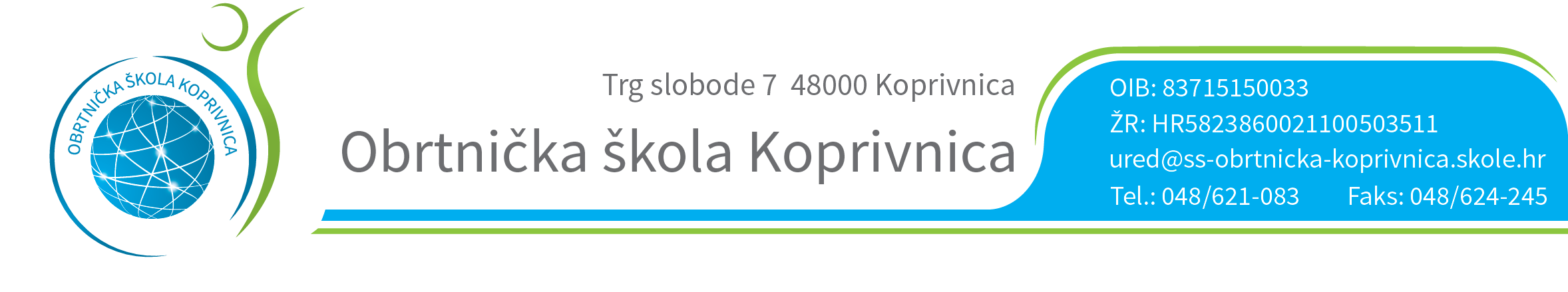 RASPORED OBRANE ZAVRŠNOG RADA		11. 06. 2016. ELEKTROINSTALATERPROSTORIJA: FORUM 1POVJERENSTVO ZA ZANIMANJE ELEKTROINSTALATER SERETIN SAŠA – predsjednik i mentor SOLINA KRISTIAN – član KOMES NEVEN – član IGOR SRAČEK – član ZDRAVKO HORVAT - zapisničarPredsjednik Prosudbenoga odbora:                                                                          Ratimir LjubićRASPORED OBRANE ZAVRŠNOG RADA11. 06. 2016. ELEKTROMEHANIČARPROSTORIJA: FORUM 1POVJERENSTVO ZA ZANIMANJE  ELEKRTOMEHANIČARKOMES NEVEN– predsjednik i mentorSOLINA KRISTIAN - članSERETIN SAŠA – članSRAČEK IGOR – članZDRAVKO HORVAT - zapisničar                                                                      Predsjednik Prosudbenoga odbora:                                                                          Ratimir LjubićRASPORED OBRANE ZAVRŠNOG RADA11. 06. 2016. ELEKTROMONTERPROSTORIJA: FORUM 1POVJERENSTVO ZA ZANIMANJE ELEKTROMONTER:ZDRAVKO HORVAT– predsjednik i mentorSOLINA KRISTIAN  – član SERETIN SAŠA – članKOMES NEVEN – članIGOR SRAČEK  - zapisničar                                                                      Predsjednik Prosudbenoga odbora:                                                                          Ratimir LjubićRED.BROJUČENIKVRIJEMEANTONIO BRGLES8,00DOMINIK  GOMBAR8,10IVAN HOJSAK8,20DORIJAN MARGETIĆ8,30IVAN PETROVIĆ8,40ANDY REMENAR8,50JURICA SMILJANIĆ9,00RED.BROJUČENIKVRIJEME1.KARLO IGREC9,102.MATIJA KRTANJEK9,203.JOSIP KUŠEC9,304.IVAN MOČAN9,405.IVAN VANJHARD9,50RED.BROJUČENIKVRIJEME 1.BUZINA DARIO10,002.KOVAČ DAVID10,103.VRATARIĆ MATIJA10,204.PREČKO MATTEO10,305.KIŠ WILIAM11,406.KOMES-HORVAT LUKA11,50